Sveučilište Josipa Jurja Strossmayera u Osijeku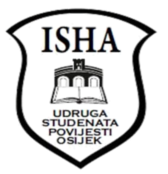 Filozofski fakultet OsijekLorenza Jägera 931 000 OsijekUREDNIŠTVO ČASOPISA ESSEHIST OBJAVLJUJE POZIV za suradnju na trinaestom broju časopisa Međunarodne udruge studenata povijesti – ISHA-e OsijekPozivaju se studenti povijesti te drugih društveno-humanističkih znanosti da pošalju svoje autorske članke (stručne radove, pregledne radove, izvorne znanstvene radove) i recenzije (kritičke osvrte, komentare te prikaze) pisanih radova ili medijskih adaptacija koje se bave povijesnom ili srodnom tematikom. Uredništvo časopisa potiče autore na produkciju radova interdisciplinarnim (sociološkim, kulturološkim, književno-znanstvenim, filozofskim, psihološkim, pedagoškim, teorijskim itd.) pristupom dolje navedenim temama. Prihvaćaju se radovi na hrvatskom i engleskom jeziku.Tema je trinaestog broja časopisa Essehist Povijest kroz medije.Povijest i mediji osim što se međusobno isprepliću, oni su također, kroz povijest snažno utjecali na svakodnevni život ljudi. Riječ „medij“ označava svaki oblik prenošenja neke informacije, te informacije mogu biti u obliku članka, knjige, pjesme, filma, serije, itd.Filmovi/serije s povijesnom tematikomUsporedba videoigara sa stvarnim događajima (Assassin˙s Creed, Age of Empires, Civilization… )Stripovi Utjecaj medija na povijestUsporedba povijesnog književnog djela sa stvarnim zbivanjimaIstraživanje novina, časopisa, itd., koji govore o nekom povijesnom događajuDefiniranje medija, što su i kako su se razvijali (tj. Povijest medija)Mediji u nastavi povijesti (npr. mozaBook, e-sfera i ostali alati za nastavu)Izražavanje (ne)zadovoljstva putem medija (npr. pjesme kao propaganda)Propagandni materijali kroz povijestUloga radija kroz povijestKarikaturePregled povijesti televizijeDigitalizacija muzeja, arhiva, itd.Rok za slanje radova je do 1. travnja 2022. godine.Radovi se šalju na e-mail adresu essehist@gmail.com.Autori koji pošalju radove o rezultatima natječaja bit će obaviješteni po isteku roka za slanje.Osijek, 25.1.2022.Uredništvo časopisa Essehist Upute za autore mogu se pronaći na profilu časopisa Essehist na stranicama Hrčka – Portala znanstvenih časopisa Republike Hrvatske, na sljedećoj poveznici: https://hrcak.srce.hr/essehist, ili u ostatku poziva:Tekstovi trebaju biti dugački između 10 i 20 kartica.Format teksta: Times New Roman, veličina fonta: 12, prored: 1.5, poravnanje: s obje strane.Minimalno pet bibliografskih jedinica.Tekst mora sadržavati sažetak u kurzivu (abstract, 50-100 riječi), uvodni paragraf, odgovarajuće podnaslove, zaključak te prijevod sažetka na kraju rada.Dodatna pojašnjenja i komentare navesti u fusnotama u tekstu.Grafičke priloge priložiti u tekst rad; svaki prilog treba biti prikladno nazvati i opisati.Izdvojiti nekoliko ključnih godina iz svog članka za zbirnu kronologiju na kraju broja.Citiranje literature (Harvardski stil)Citati se navode u zagradama unutar teksta; npr. (Brozović, 1999: 10), pri čemu je Brozović prezime autora, 1999 godina izdanja knjige, a 10 broj stranice.Ako se dogodi da koristite od jednog autora dvije knjige ili dva različita teksta koji su objavljeni iste godine, bilješku stavljate na sljedeći način: (Samardžija, 1993a: 83), (Samardžija, 1993b: 88) pritom a označuje jedan tekst, a b drugi tekst. Tako navodite i u popisu literature što je dolje objašnjeno.Ukoliko se radi o skupini autora, pišite na sljedeći način: (Hrvatska enciklopedija, 1999: 63)Pod skupinom autora se podrazumijeva više od tri autora; ako su tri, navodite na sljedeći način: (Franičević, Švelec, Bogišić, 1974: 45)Ako ste koristili novine iz hemeroteke kao izvor, citirate i parafrazirate na sljedeći način: (Hrvatski list, br. 157, 1942: 9)Navođenje literature na kraju radaLiteratura (bibliografija) se navodi na kraju rada i potrebno je imati barem pet bibliografskih jedinica (primarni izvori, monografije, stručni članci, itd.).Primjer navođenja literature:Brajović, Aleksa, 1990. U ogledu tiranije, Naučna knjiga, Beograd.Primjer navođenja rada u časopisima:Birin, Ante, 2003. Pravni položaj stranaca u statutima dalmatinskih komuna, Zbornik Odsjeka za povijesne i društvene znanosti HAZU, Vol. 20 (neki časopisi to imaju, neki ne; ako ne piše volumen, onda piše godište pa upotrijebite kraticu god., npr.; god. 4), Zagreb, str. 59.-94.Primjer navođenja radova u zbornicima:Janeković-Roemer, Zdenka, 2005. Stranac u srednjovjekovnom Dubrovniku, u: Raukarov zbornik, FF pres, Zagreb, str. 317.-346.Primjer navođenja skupine autora:Hrvatska enciklopedija, 1999., sv. 4(može pisati tom, knjiga, ovisno kako je navedeno u samoj knjizi), Leksikografski zavod Miroslav Krleža, Zagreb.Ako ste koristili od jednog autora dva članka ili dvije knjige objavljene iste godine, na sljedeći način pišete u popis literature:Samardžija, Marko, 1993a. Hrvatski jezik u Nezavisnoj Državi Hrvatskoj, Hrvatska sveučilišna naklada, Zagreb.Samardžija, Marko, 1993b. Jezični purizam u NDH, Hrvatska sveučilišna naklada, Zagreb.Ako su dva ili tri autora/ice knjige, navodite na sljedeći način:Franičević, Marin; Švelec, Franjo; Bogišić, Rafo, 1974. Od renesanse do prosvjetiteljstva, Liber-Mladost, Zagreb.Ako ste koristili novine iz hemeroteke, u popis literature navodite na sljedeći način: Hrvatski list, nedjelja, 6. srpnja 1941., br. 185, god. XXII.Ne zaboravite u popisu literature sve autore poredati abecednim redom!Citiranje elektroničkih izvoraPri citiranju radova u elektroničkim časopisima ili web-stranica treba po mogućnosti označiti ime autora, naslov izvora, naziv elektroničke publikacije s uputom na mrežnu stranicu (URL) i datumom kada je rad konzultiran Neki od e-časopisa sugeriraju način kako ih treba citirati i toga se treba držati, npr. Hrvatski povijesni portal ima upute kako citirati članke s njihovih stranica. Primjer:Ansani, Michele, 2006. »Edizione digitale di fonti diplomatiche: esperienze, modelli testuali, priorità.« Reti Medievali – Rivista 7/2: http://www.dssg.unifi.it/_RM/rivista/forum/Ansani.htm (15. 8. 2008).Navedeni primjer koristite u popisu literature na samom kraju rada, a u tekstu koristite na isti način kao što koristimo i kod uobičajenih literaturnih jedinica (npr. knjiga, časopisa itd.) Npr. (Ansani, 2006.)Ako autori nisu poznati, onda stavite samo u zagradi broj. Npr. …po naobrazbi i karakteru. (1)U popisu literature na samom kraju rada pod zadnju literaturnu jedinicu stavite Internet, i onda ispod njega popis internetski stranica kojima ste se služili s tim da ona stranica koja je u tekstu navedena pod 1, neka bude i prva na tom popisu stranica.